BLOOMINGTON CITY COUNCIL MEETING MINUTES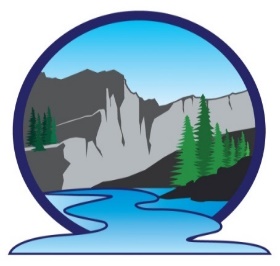 BLOOMINGTON CITY OFFICE45 N 1st WestDecember 16, 2020 Time 7:03 pmReminder: Facemask is required for all who attend the meeting. This meeting was shared on Zoom.Attendees: Ted McGhee, Dan Porter, Rich Kearl, Shawn Turner, Bob Searle, Marilyn Wilkes, Christine CooperCommunity Attendees: In person: Mary & Robert Allred, Cindy Piggott, Mike KnappZoom: Richard Nelson, CVVHC I pad, Marc Baker, Shannon Grandy, Jane Simpson, Roy Bunderson, Kade GrunigInvocation: Dan PorterReview of minutes from November 18, 2020**	Motion to pass minutes:  Dan Porter, Rich Kearl, Vote UnanimousCommunity Comments:	Roy Bunderson scheduled and participated on Zoom (see comments under Roads)Mayor:Discuss water sources (ex: Lots on the outskirts of Bloomington)Ephraim Hoge – “No, at this time.” Current Ordinance say lots have to be annexed into Bloomington. It was our understanding that the waterline is used for emergency only. The Mayor will find out from the county information about the impact zone.Final inspections – Seth Porter (Dan mentioned that Seth will be contacting the Mayor (for the final walk thru).  Donna Passey was given keys last week. Marilyn started billing sewer/water as of December. Final inspection walk thru still needs to be completed. Discussed 2008 survey and updates to it. We will show completed, updated form at the next meeting prior to sending it out to the residents. Shawn mentioned tabling Ordinance discussions until survey results are in (exception: Public Right-Of-Way).Ordinances- Motion to amend and discuss at the end of the meeting. Another motion was done to table until the next meeting. Public Right-Of-WayShort Term Vacation Rental and licensingMotion to move discussion to the end of the meeting: Shawn Turner, Bob Searle, Vote Unanimous Motion to table until the next regular City Council meeting: Rich Kearl, Bob Searle, Vote Unanimous City Clerk: Reservations for the hall in 2021 coming up in December/January – Discuss COVIDWe will take tentative reservations and take payments 2 months prior while Covid-19 regulations are in effect.2021 Fees for the Hall/Website- It was proposed to increase the overnight use of the hall for up to 100 people by $25 per night. Costs of fees for cleaning- $35 per usage (residents up to 3 hours).Use of hall by residents (Paris?)- A Bloomington resident must be in attendance for the use of the hall (residents up to 3 hours). Each time the hall is used, you must call and pay cleaning fee prior to use. Motion to accept rate increase, cleaning, and hall usage as specified: Shawn Turner, Dan Porter, Vote Unanimous Sewer:Status on generator for the sewer pump station—Shawn calls weekly. It is still on the backorder list.Building permit for Marc and Ruth Baker- Shawn provided floor plans. Property has not been staked for building location. Shawn will notify Mayor when inspection needed and building permit will be provided at that time. Marilyn was given permission to deposit checks for sewer/water hook up fees, building permit fee and road repair deposit. Max Bateman sewer line break were not caused by DCDI-Bortek. Miles Nash and Shawn Turner repaired the sewer line break that was on city property. It was agreed that the city would pay for the repairs. Sewer/Water Ordinance will be reviewed and the definition will be reworded regarding where the city/home owner’s responsibility will be. Water:21 Pines – Attorney has heard back from Petersons. Decision of what will happen to the line will occur in the Spring. City input/inspection will be required prior to trench closure. Status of risers by Hall and Post Office-Shawn indicated that the asphalt will not be viable option. Shawn recommended using cement in the spring.Jerry Nelson’s leak in front of this home should be taken care on 12/17/2020.Roads:Status on Ron Dunford sewer hookup (dip in the road) – some fill has been added and the final repair will be done in the spring. Status of road (Roy Bunderson) South 1st West – frost has to be out of the ground before project startsFence line – timeline when fences are to be moved- frost has to be out of the ground Survey has been completed and stakes are in. Road width requirements were discussed.  Road base needs to 16’ wide with 14’ finished gravel, minimum.Status of fencing (Findlay Spring)- Project will be a gate (ordered) and a 3 non-barbed wire fence installed by Tanner Thomas overseen by Rick Thomas (almost finished). Status of payment for road repairs (letters were sent to homeowners-10/31/2020)Nick Hart- paidSeth Porter- sent an email reminder (12/18/2020)Wayne Thomas- notified that he will pay by the end of the yearRick Thomas picked up tree trunks and branches along 2nd WestCity property –On the corner of 4th N & Main Street - take down and/or replace fence (tabled until spring). Dan Porter will follow up with Rocky Mountain Power regarding nonworking street lights. City Offices/Hall: Status of remodel – windows are in, still need trim and paint. Status of securing men’s rail down to the men’s room- completed by TimStatus of motion light outside the hall- possibly completed by next weekFollow Up:  SICOG meetings will send out notification monthly/ Marilyn will notify Council members5 County Coalition meetings – next meeting January 28, 2021 10am-12pmDelinquent Accounts:  Accounts in good conditionPayment of Expenses for November 2020**: 	Motion to pay expenses:  Shawn Turner, Dan Porter, Vote Unanimous  Motion to dismiss**: Dismissed at 9:29 pm	Bob Searle, Shawn Turner, Vote Unanimous Next Regular City Council Meeting: January 20, 2021